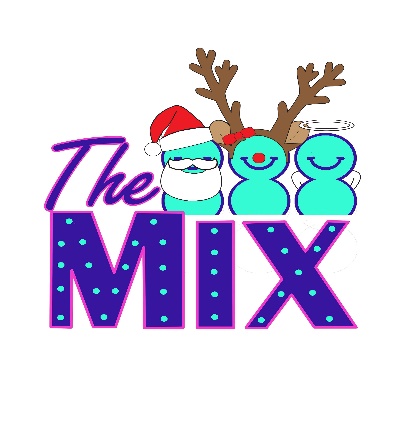 @ The George Community Room,     Crosby Village, L23 2SE6th December, 2019.Dear Parents / Guardians,The Mix Youth Café will be organising trips to see Christmas films at The Plaza Cinema on Fridays, 13th and 20th December instead of opening at its premises in The George Community Room. Unfortunately, The Plaza only selects its films and schedules its screenings on Mondays, so we are unable to give full details in this letter.  However,  we will post all information on our social media sites and if possible, will offer a choice of two films. We require the attached consent form to be fully completed and signed in order to comply with health, safety and safeguarding guidelines for young people.   Arrangements will be for your son/daughter to make their own way to and from the cinema  and pay their own admission fee and refreshment costs. Please note that The Mix Youth Café will be closed on Friday, 27th December, re-opening on Friday, 3rd January, 2020.We would like to take this opportunity to wish you and your family a very Happy Christmas and New Year.  Kind Regards,Sue O’ConnorMel James-HenryYouth Workers,The Mix Youth Café THE MIX CROSBY YOUTH CAFÉ CIC REG.11705981. Contact Kim Sweeney at: info@themixcrosby.com  Follow us on: Instagram, Facebook & Twitter. www.themixcrosby.com  Sue O’Connor BA (Hons) Youth & Community 07446421707.  Mel James-Henry BA (Hons) Youth & Community 07446552188